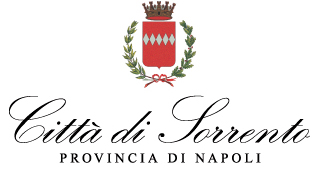 Città Metropolitana di NapoliUFFICIO PROTOCOLLOPiazza Sant’Antonino n.1 – 80067 – Sorrento (NA) - PEC: protocollo@pec.comune.sorrento.na.itIl/la sottoscritto/a 				  nato/a	Prov. (     ) il 				 e residente a		Prov.			 alla via			n.		 in     qualità     di  				sotto la propria esclusiva responsabilità e consapevole della responsabilità penale conseguente a dichiarazioni non veritiere e falsità negli atti, ai sensi dell'art. 76 del D.P.R. 28/12/2000 n. 445; consapevole, inoltre, delle conseguenze amministrative in merito alla decadenza dei benefici eventualmente conseguenti al provvedimento emanato sulla base di dichiarazioni non veritiere;DICHIARA(ai sensi e per gli effetti di cui all'art. 47 e seguenti del D.P.R. 28/12/2000 n. 445)che il progetto / i grafici / la documentazione tecnica/amministrativa, presentat     in forma digitale con prot. n.	, in data	relativ alla pratica di (*)			,intestata a 	è conforme / sono conformi alle copie cartacee fornite in data odierna presso l’UfficioProtocollo del Comune di Sorrento (NA).Sorrento,		IL DICHIARANTESi allega alla presente documento di riconoscimento in corso di validità del dichiarante.